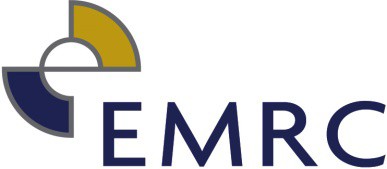 REGISTER OF GIFTS AND CONTRIBUTIONS TO TRAVEL FROM 1 JULY 2023 – 30 JUNE 2024GIFTSCONTRIBUTIONS TO TRAVELD2023/33764NAME OF RELEVANT PERSON MAKING DISCLOSUREDESCRIPTION OF GIFTNAME OF PERSON WHO MADE GIFTADDRESS OF PERSON WHO MADE GIFTDATE GIFT WAS RECEIVEDESTIMATED VALUE OF GIFT AT TIME MADENATURE OF RELATIONSHIP BETWEEN RELEVANT PERSON AND PERSON WHO MADE GIFTSara ToppiPuzzleTangibilityVicki@tangibility.com.au18/12/2023  $50SupplierTrish ClarkeGift Voucher – Coles MyerAvon ResourcesUnknown19/12/2023  $50Account CustomerRebecca EmmottGift Card - Coles MyerAvon Resources Unknown19/12/2023$50Account CustomerTanya Beinhauer regifted to Steven Donnelly and Brett MorrisonBWS Gift VoucherCivil Auto ElectricsUnknown20/12/2023$60ContractorBill DenhaanBWS Gift VoucherCivil Auto ElectricsUnknown20/12/2023$60ContractorGordon GrayBWS Gift VoucherCivil Auto ElectricsUnknown20/12/2023$60ContractorRobert ChilcottBWS Gift VoucherCivil Auto ElectricsUnknown20/12/2023$60ContractorTejaskumar PatelGift CardComplete CombustionUnit 5 Panama St, Canning Vale21/12/2023$100ContractorElizabeth VorderhakeGift Card – Coles MyerAvon ResourcesUnknown24/12/2023$50Account CustomerAxar PatelGift VoucherComplete Combustion12-14 Panama St, Canning Vale22/12/2023$100ContractorRelevant Persons no longer serving or employed at the EMRCNAME OF RELEVANT PERSON MAKING DISCLOSUREDESCRIPTION OF CONTRIBUTIONNAME OF PERSON WHO MADE CONTRIBUTIONADDRESS OF PERSON WHO MADE CONTRIBUTIONDATE CONTRIBUTION WAS RECEIVEDESTIMATED VALUE OF CONTRIBUTION AT TIME IT WAS MADENATURE OF RELATIONSHIP BETWEEN RELEVANT PERSON AND PERSON WHO MADE CONTRIBUTIONDESCRIPTION OF TRAVELDATE OF TRAVEL$$